附件2 ：           提报证件样板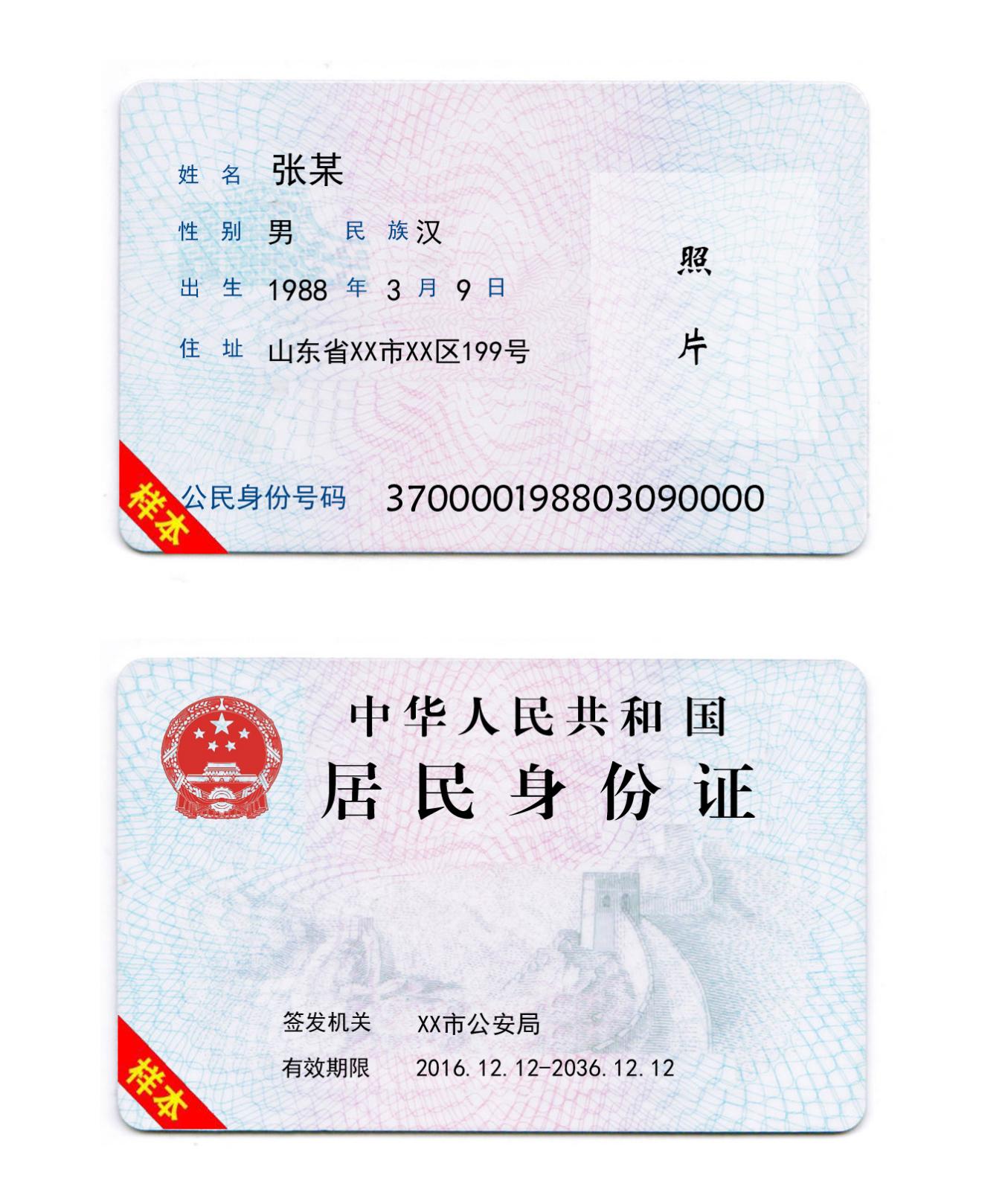 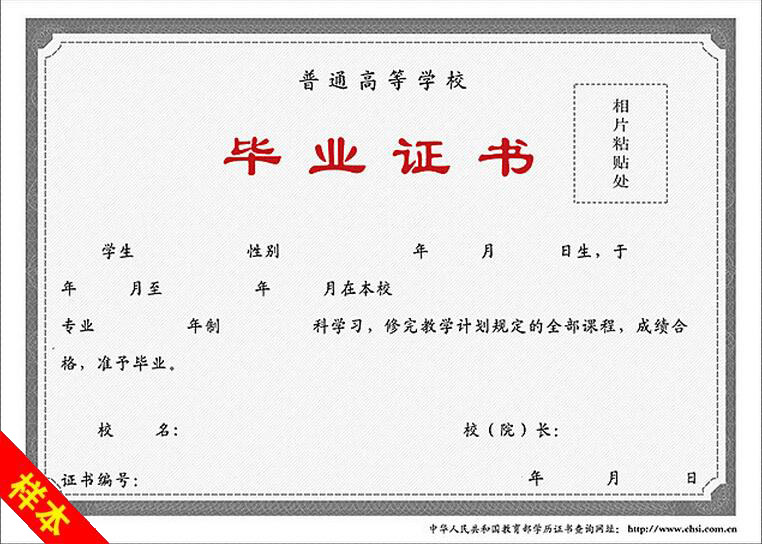 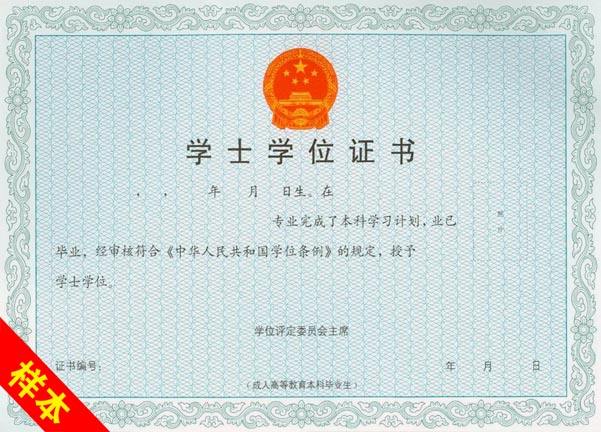 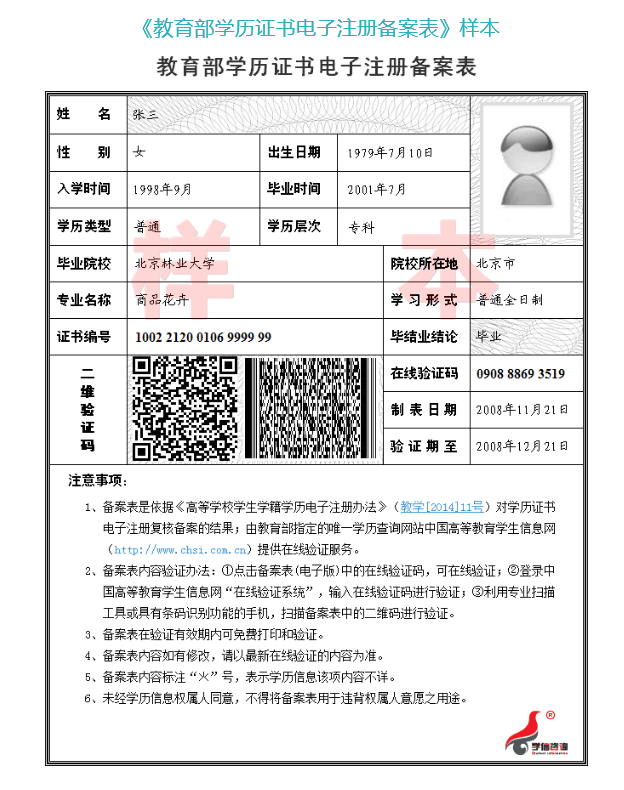 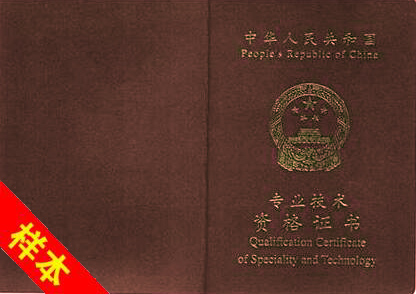 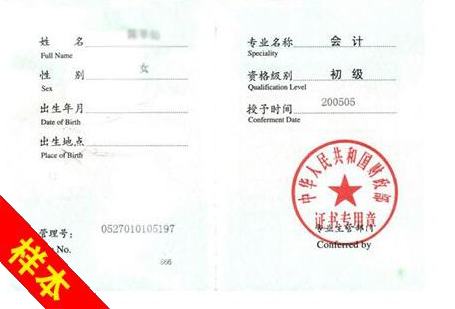 